عنوان: میانبر الگوریتم قارچ شناسی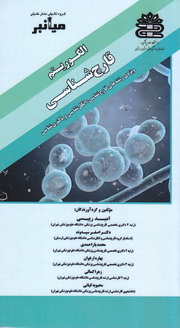 پدیدآورندگان: امید رئیسیدکتر اصغر سپهوندمحمد یار احمدیبهاره ارغوانزهرا کمالی محبوبه کیانی نوع کتاب: تالیفسال انتشار: 1396قطع: پالتویی بزرگتعداد صفحات: 135نوبت چاپ: اولقیمت به ریال: 160000شابک: 6-239-422-600-978
	کتاب حاضر در135 صفحه و  سیزده فصل  جهت استفاده ی دانشجویان رشته های قارچ شناسی، انگل شناسی و باکتری شناسی تالیف گردیده است. فهرست مندرجات:فصل اول: کلیات قارچ شناسیفصل دوم: بیماریهای شبه قارچیفصل سوم: بیماریهای قارچی سطحیفصل چهارم: بیماریهای قارچی جلدیفصل پنجم: بیماریهای قارچی زیر جلدیفصل ششم: بیماریهای قارچی احشایی و سیستمیکفصل هفتم: بیماریهای قارچی نادرفصل هشتم: ایمونولوژی و سرولوژی قارچ هافصل نهم: مایکوتوکسین ها( سموم قارچی)فصل دهم: داروهای ضد قارچیفصل یازدهم: پاتوفیزیولوژی در قارچ هافصل دوازدهم: تشخیص آزمایشگاهی عفونت های قارچیفصل سیزدهم: قارچ های ساپروفیت  شایع و نادر